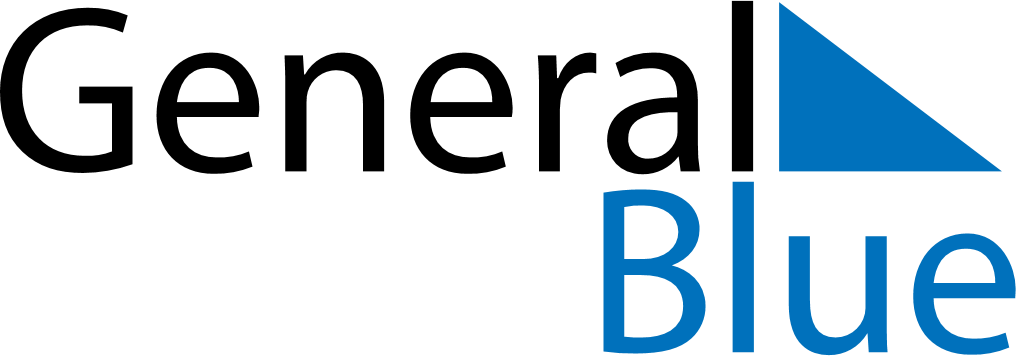 September 2019September 2019September 2019September 2019EcuadorEcuadorEcuadorSundayMondayTuesdayWednesdayThursdayFridayFridaySaturday1234566789101112131314Independence of Guayaquil151617181920202122232425262727282930